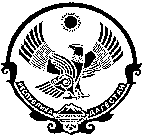                                   РЕСПУБЛИКА ДАГЕСТАН      АДМИНИСТРАЦИЯ МУНИЦИПАЛЬНОГО ОБРАЗОВАНИЯ                   СЕЛЬСКОГО ПОСЕЛЕНИЯ «СЕЛО ЧУНИ»ПОСТАНОВЛЕНИЕ «17»    июня    2019 года                                                           №     1                                                       с. Чуни                 О создании комиссии по выявлению и обследованию несанкционированных свалок на   территории муниципального образования «село Чуни»                     В целях снижения негативного воздействия на окружающую среду отходов производства и потребления, организации мероприятий по ликвидации несанкционированных свалок, в соответствии с п. 9 ст.15 Федерального закона от 06.10.2006 № 131-ФЗ «Об общих принципах организации местного самоуправления в Российской Федерации», ст. 8 Федерального закона от 24.06.1998 № 89-ФЗ «Об отходах производства и потребления», ст. 7 Федерального закона от 10.01.2002 № 7-ФЗ «Об охране окружающей среды»                                                     П О С Т А Н О В Л Я Ю:         1. Создать комиссию по выявлению и обследованию несанкционированных свалок на территории муниципального образования «село Чуни».        2. Утвердить следующий состав комиссии по выявлению и обследованию несанкционированных свалок:1. Мусаев Курбан Мусаевич – ветеринарный врач МО «село Чуни»2. Абдулмеджидова Мавлият Алиевна – врач ФАП.3. Гасанов Идрис Ахмедович – депутат С/с депутатов сельского поселения «село Чуни» Глава администрации  МО «село Чуни»                                                                    Т.М.Хайбулаев                                                                                           АКТ                       обследования несанкционированной свалки на   территории                  муниципального образования «село Чуни»«17» июня 2019 г.                                                                                         «село Чуни»       В  соответствии с постановлением администрации муниципального образования                  «село Чуни» от «17»  июня 2019 г. № 1  «О создании комиссии по выявлению и обследованию несанкционированных свалок на территории муниципального образования     «село Чуни», комиссией в составе: - Мусаева Курбана Мусаевича- Абдулмеджидовой Мавлият Алиевны- Гасанова Идриса Ахмедовичапроведено обследование несанкционированной свалки, расположенной за пределами сельского поселения, в 50-ти метрах слева от дороги в с. В-Убекимахи.В результате обследования установлено, что :площадь несанкционированной   свалки              составляет: 50 кв.м-категория земель:  земли сельскохозяйственного назначения  предполагаемый объем несанкционированной свалки составляет:  60 куб. м. - характер (вид, тип) отходов, степень опасности -____________________________________________________________ _____________________________________________________________________________________ Результаты выявления несанкционированной свалки подтверждаются материалами                                        фотофиксации  на   3   листах.                                                                                                                                                                                                                                     Члены комиссии:                                            _____________________                       ____________________________                                                                                                                       (подпись)                                                               (Ф.И.О.)                                _____________________                      ____________________________                                           (подпись)                                                                (Ф.И.О.)                                _____________________                      ____________________________                                           (подпись)                                                                (Ф.И.О.)                               ______________________                     ____________________________                                           (подпись)                                                                (Ф.И.О.)